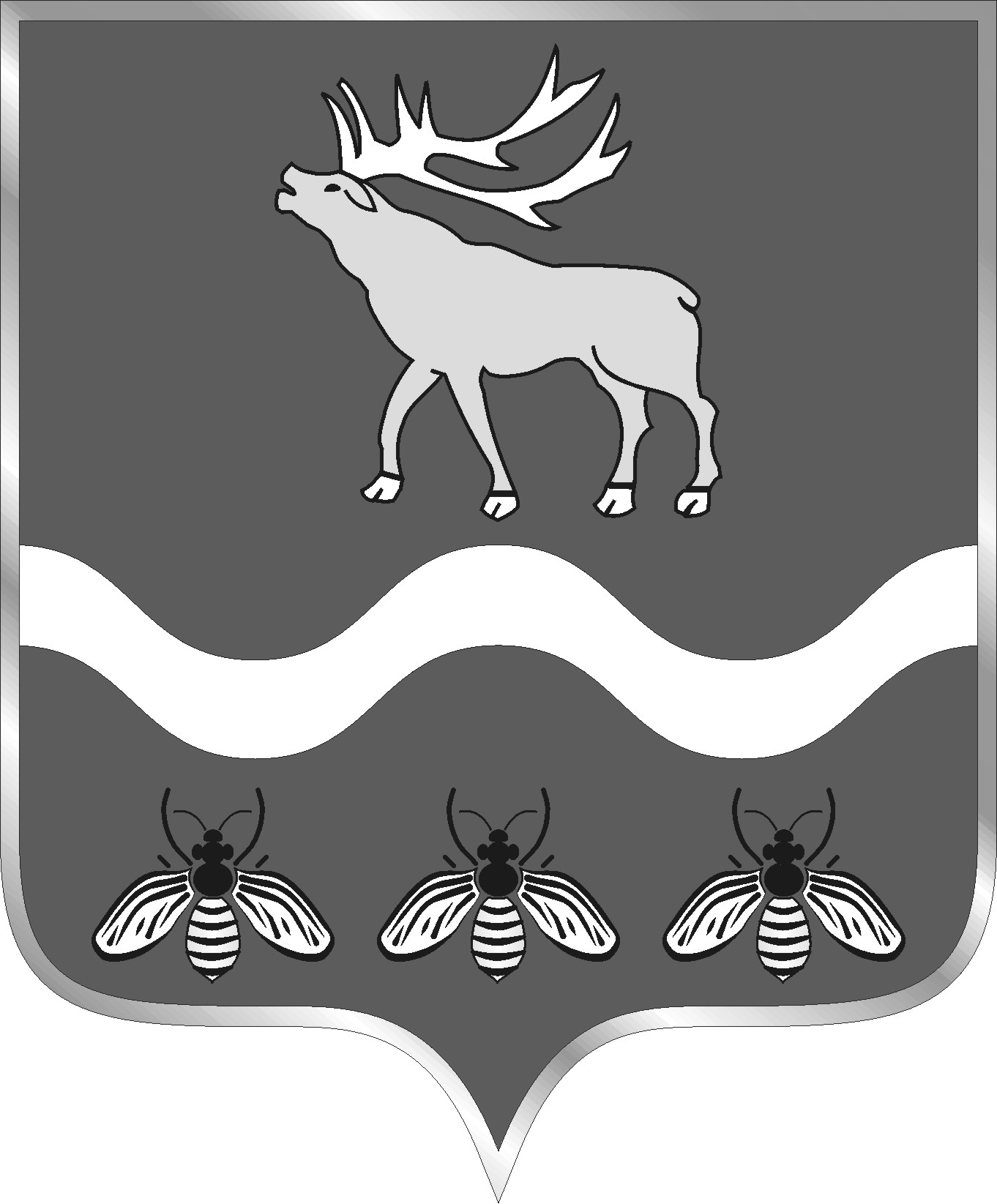 АДМИНИСТРАЦИЯНОВОСЫСОЕВСКОГО СЕЛЬСКОГО ПОСЕЛЕНИЯЯКОВЛЕВСКИЙ МУНИЦИПАЛЬНЫЙ РАЙОНПОСТАНОВЛЕНИЕ 08 февраля  2021 года                 с. Новосысоевка	             № 05/1-НПАО внесении изменений в Положение «Об оплате труда работников муниципального казенного учреждения культуры и спорта «Культурно-Досуговый Центр» Новосысоевского сельского поселения Яковлевского муниципального района     В соответствии с Федеральным законом от 06 октября 2003 года № 131-ФЗ «Об общих принципах организации местного самоуправления в Российской Федерации,  Трудовым кодексом Российской Федерации, руководствуясь Уставом Новосысоевского сельского поселения, администрация Новосысоевского сельского поселения   ПОСТАНОВЛЯЕТ:Внести в Положение «Об оплате труда работников муниципального казенного учреждения культуры и спорта «Культурно-Досуговый Центр» Новосысоевского сельского поселения Яковлевского муниципального района», утвержденное постановлением администрации Новосысоевского сельского поселения от 11.09.2017 № 48-НПА следующие изменения:-  Приложение 1  к Положению изложить в редакции Приложения 1 к настоящему постановлению- Приложение 2  к Положению изложить в редакции Приложения 2 к настоящему постановлению;- Приложение 4  «Художественный руководитель» к Положению изложить в редакции Приложения 3 к настоящему постановлению.Настоящее постановление подлежит опубликованию в печатном общественно-информационном издании «Новости поселения» и размещению на официальном сайте администрации Новосысоевского поселения.Настоящее постановление вступает в силу со дня его официального опубликования.Приложение 1к постановлению администрацииНовосысоевского сельского поселенияОт 08.02.2021 № 05/1-НПАПриложение 1                                                                                 к Положению об оплате труда работников муниципального казенного учреждения культуры и спорта "Культурно-досуговый центр" от   11.09.2017    №  48 -НПАОклады по ПКГработников муниципального казенного учреждения культуры и спорта "Культурно-досуговый центр" Новосысоевского сельского поселения Яковлевского муниципального района Приморского краяПриложение 2к постановлению администрацииНовосысоевского сельского поселенияОт 08.02.2021 № 05/1-НПАПриложение 2                                                                                 к Положению об оплате труда работников муниципального казенного учреждения культуры и спорта "Культурно-досуговый центр" от   11.09.2017    №  48 -НПАЦелевые показатели эффективности деятельности руководителямуниципального казенного учреждения культуры и спорта "Культурно-Досуговый центр" Новосысоевского сельского поселения Яковлевского муниципального района Приморского краяПриложение 3к постановлению администрацииНовосысоевского сельского поселенияОт 08.02.2021 № 05/1-НПАПриложение 4                                                                                 к Положению об оплате труда работников муниципального казенного учреждения культуры и спорта "Культурно-досуговый центр" от   11.09.2017    №  48 –НПАХудожественный руководитель ГлаваА.В.ЛутченкоНовосысоевского сельского поселенияподписьрасшифровка подписиПрофессиональные  квалификационные группы должностей (ПКГ), утвержденные приказом «Министерства здравоохранения и социального развития Российской Федерации от 31.08.2007 г. № 570 «Об утверждении профессиональных квалификационных групп должностей работников культуры, искусства и кинематографии» Профессиональные  квалификационные группы должностей (ПКГ), утвержденные приказом «Министерства здравоохранения и социального развития Российской Федерации от 31.08.2007 г. № 570 «Об утверждении профессиональных квалификационных групп должностей работников культуры, искусства и кинематографии» Профессиональные  квалификационные группы должностей (ПКГ), утвержденные приказом «Министерства здравоохранения и социального развития Российской Федерации от 31.08.2007 г. № 570 «Об утверждении профессиональных квалификационных групп должностей работников культуры, искусства и кинематографии» Должности руководящего состава учреждений культуры, искусства и кинематографии1,0Директор11348Должности руководящего состава учреждений культуры, искусства и кинематографии1,0Художественный  руководитель8615Должности руководящего состава учреждений культуры, искусства и кинематографии1,0Главный бухгалтер10215Должности руководящего состава учреждений культуры, искусства и кинематографии1,0Заведующий структурным подразделением9038Должности руководящего состава учреждений культуры, искусства и кинематографии1,0Подсобный рабочий5241№ п/пНаименование стимулирующей выплатыЦелевой показательРезультат оценки выполнения целевых показателей эффективности работы руководителя учреждения, в баллах12341.За качество выполняемых работ1.За качество выполняемых работсвоевременное выполнение заданий, поручений главы Администрации Новосысоевского сельского поселения101.За качество выполняемых работотсутствие замечаний со стороны Учредителя по вопросам деятельности муниципального учреждения51.За качество выполняемых работсвоевременное предоставление отчетности и информации о деятельности муниципального учреждения101.За качество выполняемых работвыполнение муниципального задания на оказание муниципальных услуг252.За интенсивностьи высокие результаты работыреализация мероприятий по выполнению Указов Президента Российской Федерации от 07.05.2012 № 597 «О мероприятиях по реализации государственной социальной политики» и от 01.06.2012 № 761 «О национальной стратегии действий в интересах детей на 2012- 2017 годы» 102.За интенсивностьи высокие результаты работыотсутствие обоснованных внешних жалоб, обоснованных жалоб работников муниципального учреждения на действия администрации учреждения52.За интенсивностьи высокие результаты работыотсутствие замечаний контролирующих, правоохранительных, надзорных органов по результатам деятельности муниципального учреждения, подтвержденных актами, протоколами контролирующих органов52.За интенсивностьи высокие результаты работывнедрение новых форм и методов работы52.За интенсивностьи высокие результаты работысвоевременность выплаты заработной платы работникам муниципального учреждения52.эффективное расходование средств бюджета Новосысоевского сельского поселения102.исполнение лимитов технологического потребления тепло-электроэнергии, водопотребления, водоотведения 10ИТОГО100№ п/пНаименование стимулирующей выплатыЦелевой показательРезультат оценки выполнения целевых показателей эффективности работы в баллах1.За качество выполняемых работСвоевременное исполнение приказов, распоряжений работодателя101.За качество выполняемых работСоблюдение сроков, качества и  установленного порядка и формы предоставления сведений, отчетов, статистической отчетности, а также сценариев плановых мероприятий 101.За качество выполняемых работОрганизация обмена опытом работы коллективов их участие в фестивалях, конкурсах и смотрах  51.За качество выполняемых работКачественное и своевременное выполнение задач и функций в установленной сфере деятельности согласно должностной инструкции 101.За качество выполняемых работРуководство досуговым формированием102.За интенсивностьи высокие результаты работыУвеличение количества культурно-досуговых мероприятий (всего, в том числе на платной основе) в соответствии с муниципальным заданием52.За интенсивностьи высокие результаты работыналичие обоснованных жалоб посетителей на качество услуг(-5)2.За интенсивностьи высокие результаты работыУвеличение количества культурно-досуговых мероприятий для детей и подростков 52.За интенсивностьи высокие результаты работыУвеличение количества посетителей (человек) культурно-досуговых мероприятий в соответствии с муниципальным заданием152.За интенсивностьи высокие результаты работыУчастие в разработке, подготовке, организации и проведении мероприятий102.За интенсивностьи высокие результаты работыСоблюдение  правил внутреннего трудового распорядка (трудовой дисциплины), техники безопасности, противопожарной безопасности, охраны труда30ИТОГО100